1. razredi ( engleski jezik )5. tjedan nastave na daljinu ( 2. dio )sat -  UNIT 6 Lesson 2 A present for Greg – obrada(  https://hr.izzi.digital/DOS/109/191.html ) - linkposlušati i ponoviti riječi vezane uz proslavu rođendana ( dio Let's start! ) PLAN PLOČE: ( prepisati riječi i nacrtati ih u bilježnicu ) A PRESENT FOR GREGA BIRTHDAY CAKE	A PRESENT	A BIRTHDAY CARD	pogledati i poslušati priču „ A present for Greg“ ( dio Let's learn! ) , a zatim otvoriti udžbenik, poslušati priču još jednom te pratiti sličice i malo porazgovarati o priči zatim malo igre kroz 2 zadatka ( aplikacija Izzi – dio Let’s play! )radna bilježnica, str. 82 zadatak ( podebljaj riječi i spoji ih sa sličicom ) zadatak ( prepiši riječi u prazne prostore) sat – A present for Greg - proširivanje / ponavljanje( https://hr.izzi.digital/DOS/109/191.html ) - link PLAN PLOČE: (nacrtati tortu u bilježnicu i na njoj onoliko svjećica koliko godina imate te prepisati pitanje i prijevod ) HAPPY BIRTHDAY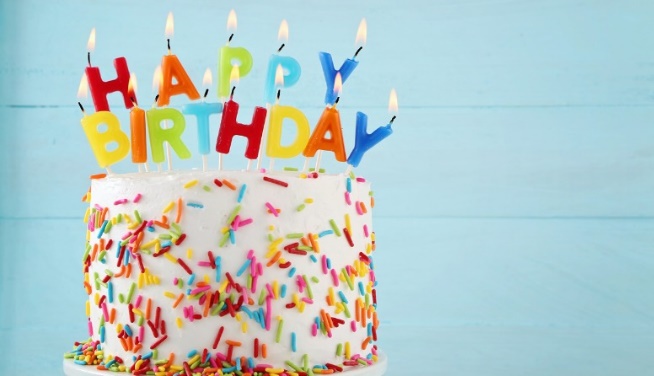 HOW OLD ARE YOU? ( KOLIKO IMAŠ GODINA? ) poslušati kratku priču “How old is Greg? “  ( aplikacija Izzi - dio Let’s listen! ) te odgovoriti usmeno na pitanje koliko godina ima Gregslušati i pjevati pjesmu “ Happy Birthday “ ( aplikacija Izzi – dio Let’s sing! )radna bilježnica , str. 83.zadatak ( poslušati zvučni zapis UNIT 6 LESSON 4 Track 27, zaokružiti točan broj svjećica ispod svake torte )  zadatak ( nacrtati i obojati svoju rođendansku tortu i u desnom uglu na crtu napisati koliko godina imate) nakon svega još se malo poigrajte ( aplikacija IZZI – dio Let’s play some more! ) P.S. Na aplikaciji Izzi ( dio Let’s watch! i dio Za znatiželjne ) pogledati oni koji   žele..nije OBAVEZNO Eto dragi moji….To je to za ovaj tjedan… Na pregled mi šaljete SAMO lekciju LET’S CHECK! ( RADNA BILJEŽNICA: 74. i 75.str.)  - ovo je podsjetnik…neki su već poslali , tako da ne budete zbunjeni….od UNIT 6 Toys mi zasad još ništa ne šaljete Budite mi dobri, zdravi i veseli….  Vaša teacher Jelena Pendeš